lMADONAS NOVADA PAŠVALDĪBA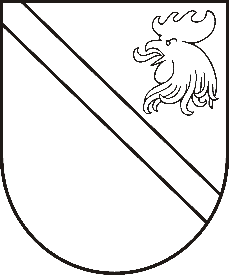 Reģ. Nr. 90000054572Saieta laukums 1, Madona, Madonas novads, LV-4801 t. 64860090, e-pasts: pasts@madona.lv ___________________________________________________________________________MADONAS NOVADA PAŠVALDĪBAS DOMESLĒMUMSMadonā2020.gada 18.augustā								           Nr.313									       (protokols Nr.17, 9.p.)Par pārvaldes vadītāja Praulienas un Mētrienas pagastos atbrīvošanu no amata 	Domes priekšsēdētājs Agris Lungevičs informē, ka 27.07.2020. tika saņemts Madonas novada pašvaldības pārvaldes vadītāja Praulienas un Mētrienas pagastos Valda Gotlaufa iesniegums, kurā Valdis Gotlaufs lūdza izbeigt ar viņu darba tiesiskās attiecības ar 14.08.2020.	Starp Madonas novada pašvaldību un pārvaldes vadītāju Praulienas un Mētrienas pagastos Valdi Gotlaufu 12.08.2020. ir parakstīta vienošanās Nr.MNP/2.4.12.3/20/47 par darba tiesisko attiecību izbeigšanu ar 21.08.2020.Saskaņā ar Darba likuma 114.pantu darba devējs un darbinieks var izbeigt darba tiesiskās attiecības, savstarpēji vienojoties.Pamatojoties uz Valda Gotlaufa 27.07.2020. iesniegumu Nr.MNP/2.4.12.1/20/36, 12.08.2020. vienošanos Nr.MNP/2.4.12.3/20/47 par darba tiesisko attiecību izbeigšanu, ņemot vērā 18.08.2020. Finanšu un attīstības komitejas atzinumu, atklāti balsojot:  – 13 (Andrejs Ceļapīters, Andris Dombrovskis, Zigfrīds Gora, Artūrs Grandāns, Gunārs Ikaunieks, Valda Kļaviņa, Agris Lungevičs, Ivars Miķelsons, Andris Sakne, Rihards Saulītis, Inese Strode, Aleksandrs Šrubs, Gatis Teilis), PRET – NAV, ATTURAS – NAV, Madonas novada pašvaldības dome NOLEMJ:Ar 21.08.2020. (pēdējā darba diena) atbrīvot Valdi Gotlaufu, personas kods […], no pārvaldes vadītāja amata Praulienas un Mētrienas pagastos.  Domes priekšsēdētājs					         	         A.Lungevičs Arcimoviča 64860571